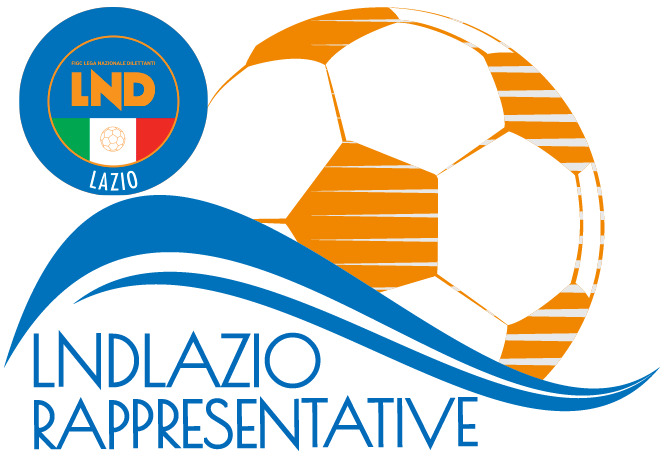 Gli  atleti sopra elencati dovranno presentarsi muniti del materiale occorrente, compresa tuta sociale, e copia del certificato d’idoneita’ all’attivita’ agonistica, rilasciato secondo le normative vigenti, e fotocopia di un documento valido.Si ringraziano le Societa’ di appartenenza per la loro collaborazione, ed in particolare la Società SPES MUNDIAL. per l’ospitalità offerMa nell’occasione.Si ribadisce che, in base all’art. 76 comma 2 delle N.O.I.F., i calciatori che senza legittimo e comprovato impedimento, non rispondano alle convocazioni delle Rappresentative dei Comitati sono passibili di squalifiche da scontarsi in gare ufficiali della loro Società. In tali casi, i calciatori e le società, verranno deferite ai competenti organi disciplinari.     IL SEGRETARIO  						          IL  PRESIDENTE                   Claudio GALIETI					                       Melchiorre ZARELLIRAPPRESENTATIVA UNDER 16 
CONVOCAZIONE N. 2
stagione sportiva 2023-2024Nell'ambito dall'attività necessaria per la formazione della Rappresentativa Under 17 del Comitato Regionale Lazio, che dovrà partecipare al “TORNEO PIRAS”, sono stati convocati il giorno 14 MAGGIO 2024 alle ore 14.15 presso il campo NUOVA RUSTICA di ROMA (LA RUSTICA) VIA GALATEA 48 i sottoelencati atleti:SOCIETA’CALCIATORESTAFFACCADEMIA FROSINONECICILLINI ANTONIO – SCIARRETTA SEBASTIANO -CUPINI PAOLOResponsabileACCADEMIA CALCIO ROMAVALENTI MANUEL – MILONE GABRIELEDARIO SCALCHIATLETICO TORRENOVALA PICCIRELLA LORENZODirigente AccompagnatoreATLETICO 2000DRAGOTTO TOMMASOFERNANDO ARCESECAMPUS EUR 1960DI SAVERIO ANDREAGIOVANNI SGANGACERTOSAFIORENZA CRISTIANCITTA DI CERVETERIBORIONI RICCARDOSelezionatoreDABLIU  NEW TEAM BIANCHI FRANCESCO – DI TATA EDOARDOVINCENZO IANNONEFIANO ROMANOLUCCI VALERIOCollaboratore tecnicoFONDI CALCIOSERAPIGLIA MARCOELVIO CECCHINIFONTE MERAVIGLIOSAFRATOCCHI FEDERICOMedicoGAETAUTTERO RICCARDOMARCO MANCINELLIGRIFONECALCIOCICCOLINI VALERIO – PALIOTTI GIULIO -GIOVAGNOLI LEONARDOMONTESPACCATOSARTORETTO VERNA SIMON  – RAMAZZOTTI DANIELEFisioterapistaOSTIA MARE LIDO CALCIOFELICI NICOLO’-  CARPITA LUDOVICOMATTEO BATELLAPRO CALCIO TORSAPIENZALUGO SULARTE SHARLY – PERETTI FILIPPOAddetto al materialePOLISPORTIVA CARSOBISCIONE FILIPPOWALTER VECCHIOPOMEZIAFORTI ACHILLERED TIGERS 1957DI SALVATORE DIEGO SA.MA.GOR.PELLE ANDREASAVIO SRLPETRONI DANIELESAN PAOLO OSTIENSELIBERATI TOMMASO – BALENA PAOLO SPES MONTESACROLUPI CRISTIANTRASTEVERE CALCIOSANTARELLI FRANCESCO – TERRINONI LORENZOURBETEVERE CALCIO MANCINI LORENZOVILLALBA OCRES MOCA 1952ROSSI LORENZOPubblicato  in  Roma il  09 MAGGIO  2024